Hrvatski atletski savez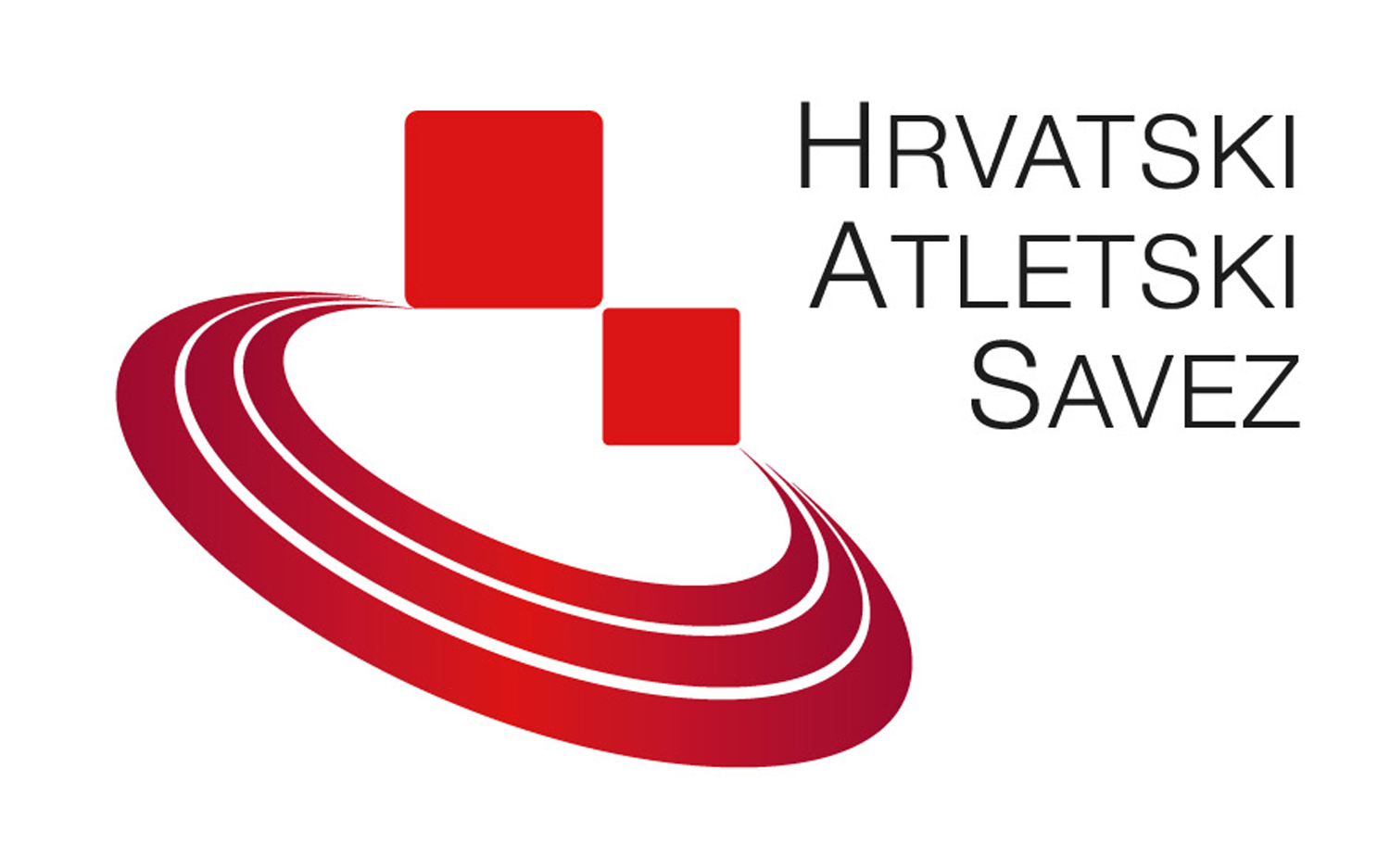 Komisija za stručno usavršavanje i licenciranjePODACI O TRENERUPODACI O TRENERUPODACI O TRENERUPODACI O TRENERUPODACI O TRENERUIme i prezimeDatum rođenja (d/m/g)Datum rođenja (d/m/g)Adresa (ulica, mjesto, p. broj)Broj mobitelaE-mail adresaPODACI O STRUČNOJ SPREMI I STRUČNOM DJELOVANJU U ATLETICIPODACI O STRUČNOJ SPREMI I STRUČNOM DJELOVANJU U ATLETICIPODACI O STRUČNOJ SPREMI I STRUČNOM DJELOVANJU U ATLETICIPODACI O STRUČNOJ SPREMI I STRUČNOM DJELOVANJU U ATLETICIPODACI O STRUČNOJ SPREMI I STRUČNOM DJELOVANJU U ATLETICIStručna edukacija (prilog diploma ili potvrda o upisanom stupnju edukacije – preslika indeksa)Dodatna sportska edukacija (prilog diploma)Klub u kojem djelujeVrsta radnog odnosa (profesionalan, honoraran, volonter, dr.)Dobne skupine s kojima radiTrenerski stažREFERENCEREFERENCEREFERENCEREFERENCEREFERENCEMolim unesite podatke o najboljem rezultatu ostvarenom s atletičarima unatrag 8 godina (dovoljna je najbolja referenca)Molim unesite podatke o najboljem rezultatu ostvarenom s atletičarima unatrag 8 godina (dovoljna je najbolja referenca)Molim unesite podatke o najboljem rezultatu ostvarenom s atletičarima unatrag 8 godina (dovoljna je najbolja referenca)Molim unesite podatke o najboljem rezultatu ostvarenom s atletičarima unatrag 8 godina (dovoljna je najbolja referenca)Molim unesite podatke o najboljem rezultatu ostvarenom s atletičarima unatrag 8 godina (dovoljna je najbolja referenca)Ime i prezime atletičaraRezultat (mjesto natjecanja  i godina)Ostale reference u sportu (tajnik kluba, članstvo u sportkim savezima i udrugama objavljeni radovi i knjige, sudjelovanje na domaćim i međunarodnim seminarima i sl.)PRILOGPRILOGPRILOGPRILOGPRILOG1. digitalna fotografija - 297x354 pixela, ili 2,5 x 3 cm sa 300 dpi2. preslika diplome ili potvrda o upisanom stupnju edukacije – (preslika prve dvije stranice indeksa ukoliko se traži D licenca)3. ostale diplome, potvrde…UPUTAIspunjeni obrazac i ostale dokumente poslati na e-mail adresu: has@has.hr Fotografiju i dokumente slati u digitalnom obliku (skenirati diplome i potvrde)1. digitalna fotografija - 297x354 pixela, ili 2,5 x 3 cm sa 300 dpi2. preslika diplome ili potvrda o upisanom stupnju edukacije – (preslika prve dvije stranice indeksa ukoliko se traži D licenca)3. ostale diplome, potvrde…UPUTAIspunjeni obrazac i ostale dokumente poslati na e-mail adresu: has@has.hr Fotografiju i dokumente slati u digitalnom obliku (skenirati diplome i potvrde)1. digitalna fotografija - 297x354 pixela, ili 2,5 x 3 cm sa 300 dpi2. preslika diplome ili potvrda o upisanom stupnju edukacije – (preslika prve dvije stranice indeksa ukoliko se traži D licenca)3. ostale diplome, potvrde…UPUTAIspunjeni obrazac i ostale dokumente poslati na e-mail adresu: has@has.hr Fotografiju i dokumente slati u digitalnom obliku (skenirati diplome i potvrde)1. digitalna fotografija - 297x354 pixela, ili 2,5 x 3 cm sa 300 dpi2. preslika diplome ili potvrda o upisanom stupnju edukacije – (preslika prve dvije stranice indeksa ukoliko se traži D licenca)3. ostale diplome, potvrde…UPUTAIspunjeni obrazac i ostale dokumente poslati na e-mail adresu: has@has.hr Fotografiju i dokumente slati u digitalnom obliku (skenirati diplome i potvrde)1. digitalna fotografija - 297x354 pixela, ili 2,5 x 3 cm sa 300 dpi2. preslika diplome ili potvrda o upisanom stupnju edukacije – (preslika prve dvije stranice indeksa ukoliko se traži D licenca)3. ostale diplome, potvrde…UPUTAIspunjeni obrazac i ostale dokumente poslati na e-mail adresu: has@has.hr Fotografiju i dokumente slati u digitalnom obliku (skenirati diplome i potvrde)